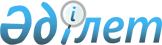 Жоғары Еуразиялық экономикалық кеңестің кезекті отырысын өткізу уақыты мен орны туралыЖоғары Еуразиялық экономикалық Кеңестің 2015 жылғы 16 қазандағы № 4 Өкімі
      Жоғары Еуразиялық экономикалық кеңестің 2014 жылғы 23 желтоқсандағы №96 шешімімен бекітілген Жоғары Еуразиялық экономикалық кеңес отырыстарын өткізуді ұйымдастыру тәртібінің 3-тармағына сәйкес:
      1. Жоғары Еуразиялық экономикалық кеңестің кезекті отырысы 2015 жылғы желтоқсанда Ресей Федерациясының Мәскеу қаласында өткізіледі деп айқындалсын.
      2. Осы Өкім қабылданған күнінен бастап күшіне енеді.
      Жоғары Еуразиялық экономикалық кеңес мүшелері:
					© 2012. Қазақстан Республикасы Әділет министрлігінің «Қазақстан Республикасының Заңнама және құқықтық ақпарат институты» ШЖҚ РМК
				
Армения Республикасынан
Беларусь Республикасынан
Қазақстан Республикасынан
Қырғыз Республикасынан
Ресей Федерациясынан